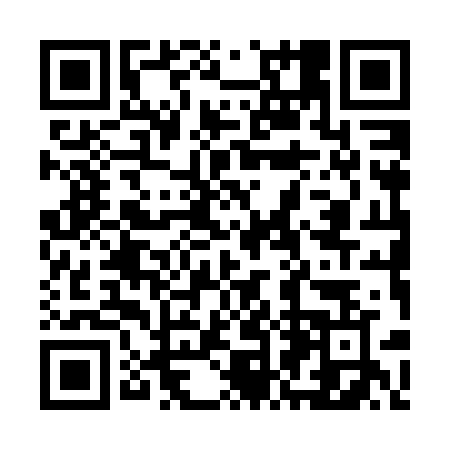 Ramadan times for Anstruther Easter, UKMon 11 Mar 2024 - Wed 10 Apr 2024High Latitude Method: Angle Based RulePrayer Calculation Method: Islamic Society of North AmericaAsar Calculation Method: HanafiPrayer times provided by https://www.salahtimes.comDateDayFajrSuhurSunriseDhuhrAsrIftarMaghribIsha11Mon4:534:536:3612:214:056:076:077:5012Tue4:504:506:3312:204:076:096:097:5213Wed4:474:476:3012:204:086:116:117:5414Thu4:444:446:2812:204:106:136:137:5715Fri4:414:416:2512:204:126:156:157:5916Sat4:394:396:2212:194:146:176:178:0117Sun4:364:366:2012:194:156:196:198:0418Mon4:334:336:1712:194:176:216:218:0619Tue4:304:306:1412:184:196:236:238:0820Wed4:274:276:1212:184:206:256:258:1121Thu4:244:246:0912:184:226:286:288:1322Fri4:214:216:0712:174:246:306:308:1523Sat4:184:186:0412:174:256:326:328:1824Sun4:154:156:0112:174:276:346:348:2025Mon4:124:125:5912:174:286:366:368:2326Tue4:094:095:5612:164:306:386:388:2527Wed4:064:065:5312:164:326:406:408:2828Thu4:024:025:5112:164:336:426:428:3029Fri3:593:595:4812:154:356:446:448:3330Sat3:563:565:4512:154:366:466:468:3631Sun4:534:536:431:155:387:487:489:381Mon4:504:506:401:145:397:507:509:412Tue4:464:466:371:145:417:527:529:443Wed4:434:436:351:145:427:547:549:464Thu4:404:406:321:145:447:567:569:495Fri4:374:376:291:135:457:587:589:526Sat4:334:336:271:135:478:008:009:557Sun4:304:306:241:135:488:028:029:578Mon4:264:266:221:125:508:058:0510:009Tue4:234:236:191:125:518:078:0710:0310Wed4:194:196:161:125:528:098:0910:06